FUNGSI KOMUNIKASI INTERNAL DALAM MENINGKATKAN MOTIVASI KERJA PERSONIL DI BIDANG HUMAS POLDA JAWA BARATStudi Deskriptif Analisis Mengenai Fungsi Komunikasi Internal Dalam Meningkatkan Motivasi Kerja Personil Di Bidang Humas Polda Jawa BaratINTERNAL COMMUNICATION FUNCTION TO ESCALATE WORK MOTIVATION OF HUMAN RESOURCES DIVISION IN WEST JAVA POLICE DEPARTEMENTAnalytical Descriptive Study Related To Internal Communication Function Which Is To Escalate Work Motivation In Divison Of Human Resources West Java Police DepartementOleh :ADHY RAHADHYAN122050026SKRIPSIUntuk Memenuhi Salah Satu Syarat Ujian Guna Memperoleh Gelar Sarjana Pada Program Studi Ilmu Komunikasi 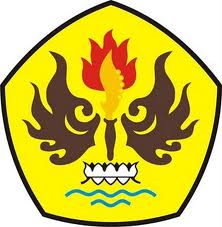 FAKULTAS ILMU SOSIAL DAN ILMU POLITIK UNIVERSITAS PASUNDAN BANDUNG2016